Social Media Tool Kit – Mass HAF – June 2022Suggested Platforms: Twitter, Instagram, FacebookAll posts should link to www.massmortgagehelp.orgCopyImageSuggested Copy Suggested ImageAre you three or more months behind on your mortgage payments? The Massachusetts Assistance Fund (Mass HAF) can give you relief for overdue payments. Find out if you qualify by visiting massmortgagehelp.org today. #HomeownerAssistanceFund #mortgagehelp #mortgagerelief #mortgageassistance 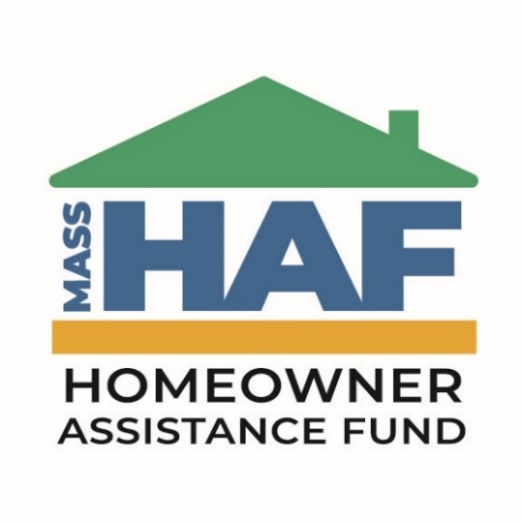 The Massachusetts Homeowner Assistance Fund (Mass HAF) has helped many homeowners with an overdue mortgage. Find out if Mass HAF can help you!#HomeownerAssistanceFund #mortgagehelp #mortgagerelief #mortgageassistance 
www.massmortgagehelp.org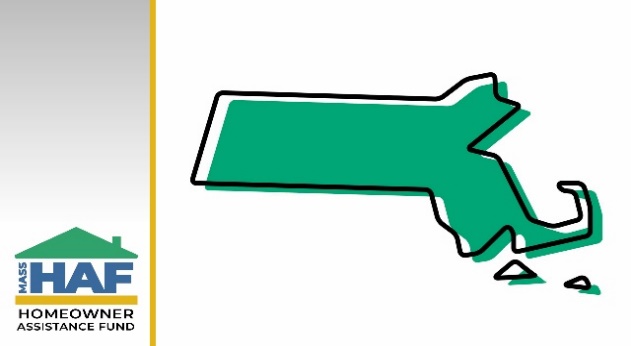 The Massachusetts Homeowner Assistance Fund (Mass HAF) has helped over 100 homeowners in the Springfield area. How can Mass HAF help you? Visit massmortgagehelp.org.#HomeownerAssistanceFund #mortgagehelp #mortgagerelief #mortgageassistance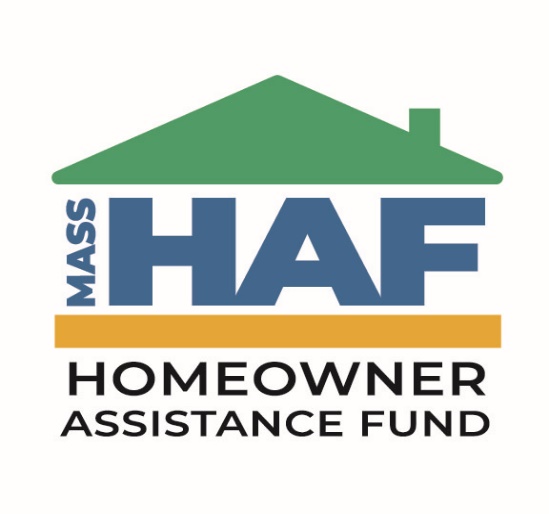 Thanks to Mass HAF, over 40 homeowners in Boston have received assistance for their overdue mortgage after being impacted by the pandemic. See if your family qualifies today.#HomeownerAssistanceFund #mortgagehelp #mortgagerelief #mortgageassistance 
www.massmortgagehelp.org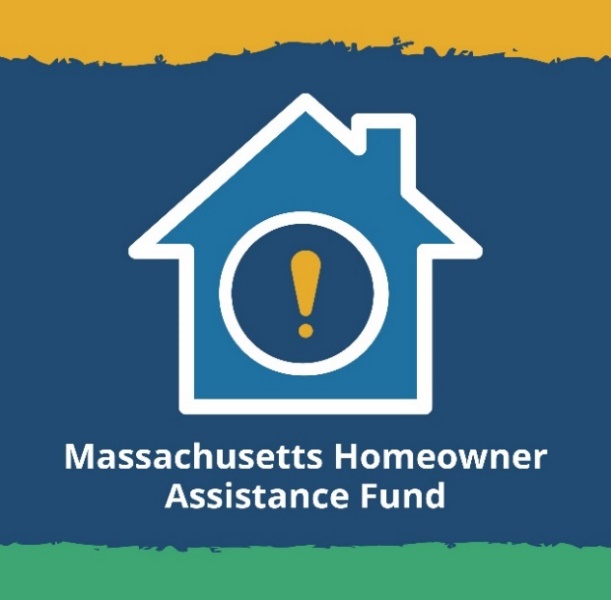 The COVID-19 pandemic has been hard on a lot of us financially. If you are behind on your mortgage by three months or more, Mass HAF is here to help. Visit the link below to see if you qualify.#HomeownerAssistanceFund #mortgagehelp #mortgagerelief #mortgageassistance 
www.massmortgagehelp.org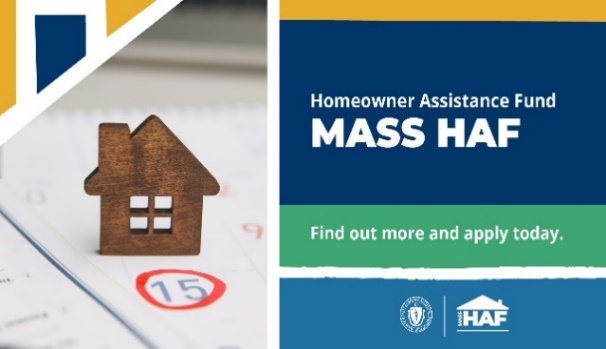 The Massachusetts Homeowner Assistance Fund (Mass HAF) has helped almost 700 homeowners avoid foreclosure! Learn about Mass HAF today.#HomeownerAssistanceFund #mortgagehelp #mortgagerelief #mortgageassistance 
www.massmortgagehelp.org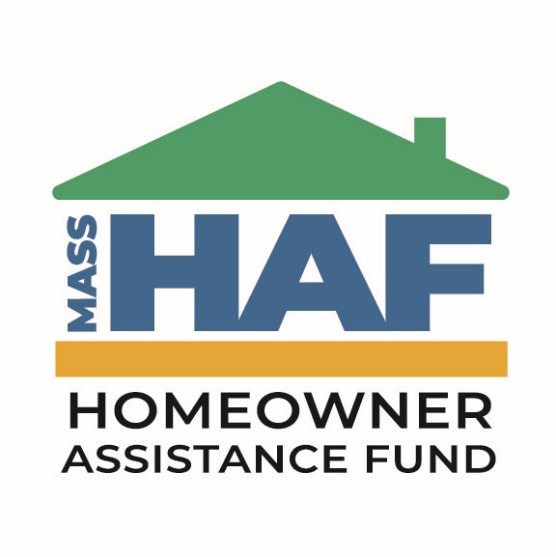 The Massachusetts Homeowner Assistance Fund (Mass HAF) is still accepting applications. Get the help you need and apply today.#HomeownerAssistanceFund #mortgagehelp #mortgagerelief #mortgageassistancewww.massmortgagehelp.org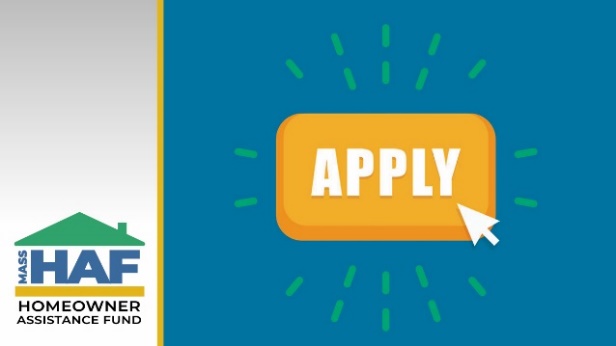 Mass HAF has provided $13.8M in assistance to help Mass homeowners stay in their homes. Mass HAF is still accepting applications. Visit www.massmortgagehelp.org to learn more.#HomeownerAssitanceFund #mortgagehelp #mortgagerelief #mortgageassistance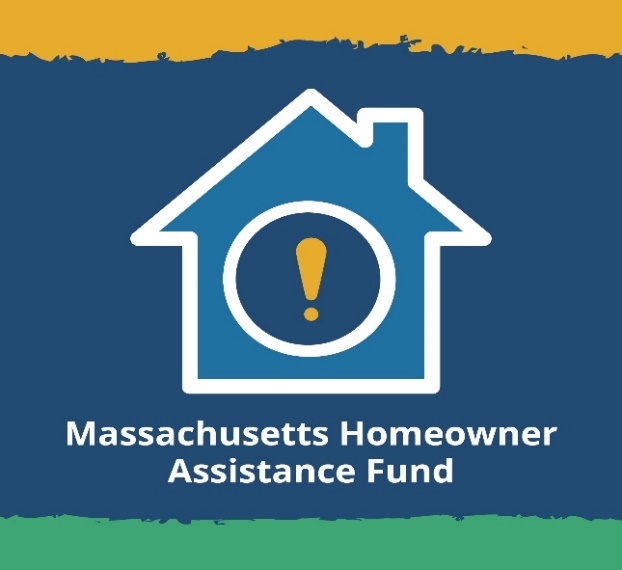 Do you and your family need relief from overdue mortgage payments? Complete a short online screener to see if you qualify for Mass HAF at www.massmortgagehelp.org.#HomeownerAssitanceFund #mortgagehelp #mortgagerelief #mortgageassistance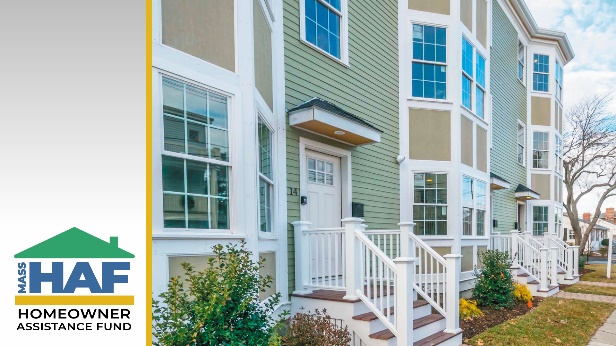 CUSTOMIZABLE: Insert name of organization to promote HAF CUSTOMIZABLE: Insert name of organization to promote HAF Are you looking for mortgage assistance in the __ area? You may qualify for Massachusetts Homeowner Assistance Fund (Mass HAF). Contact us to learn more!#HomeownerAssitanceFund #mortgagehelp #mortgagerelief #mortgageassistancewww.massmortgagehelp.org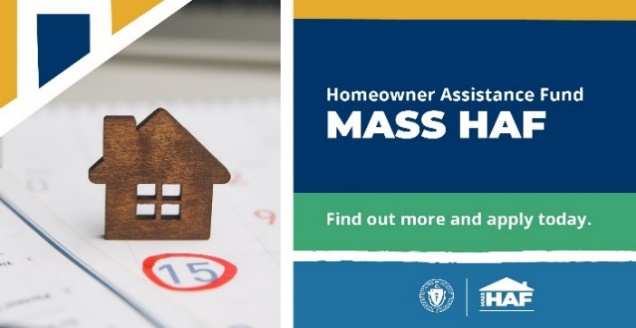 [Name of organization] has information about the Massachusetts Homeowners Assistance Fund. (Mass HAF) – call or visit us to learn more!#HomeownerAssitanceFund #mortgagehelp #mortgagerelief #mortgageassistancewww.massmortgagehelp.org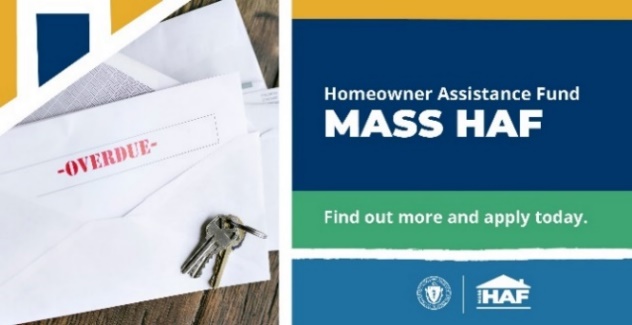 